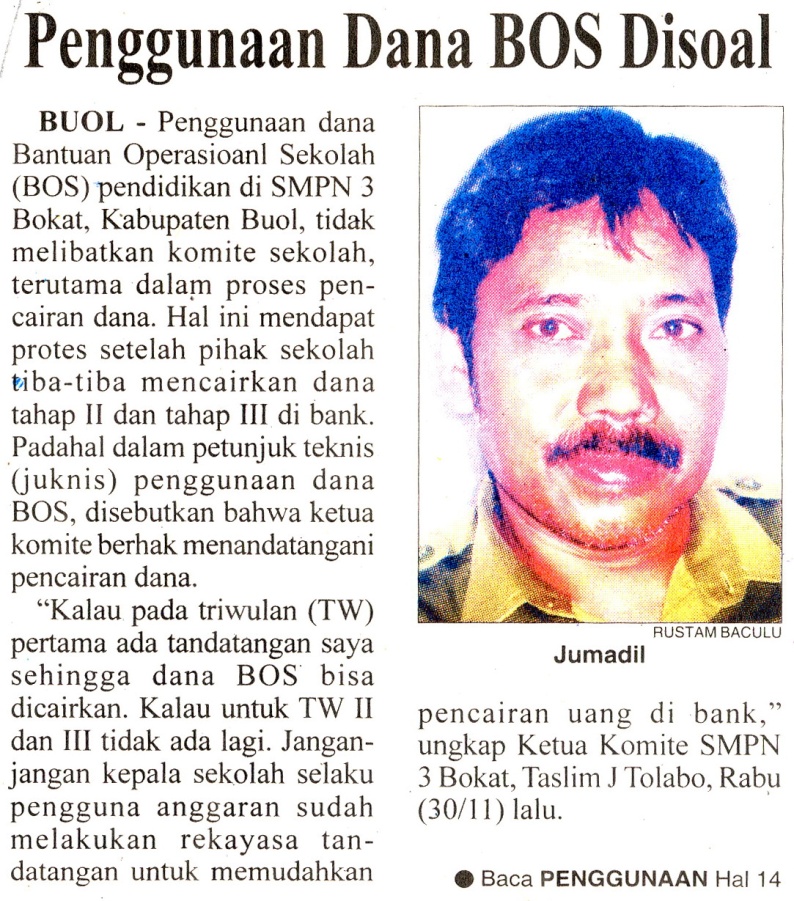 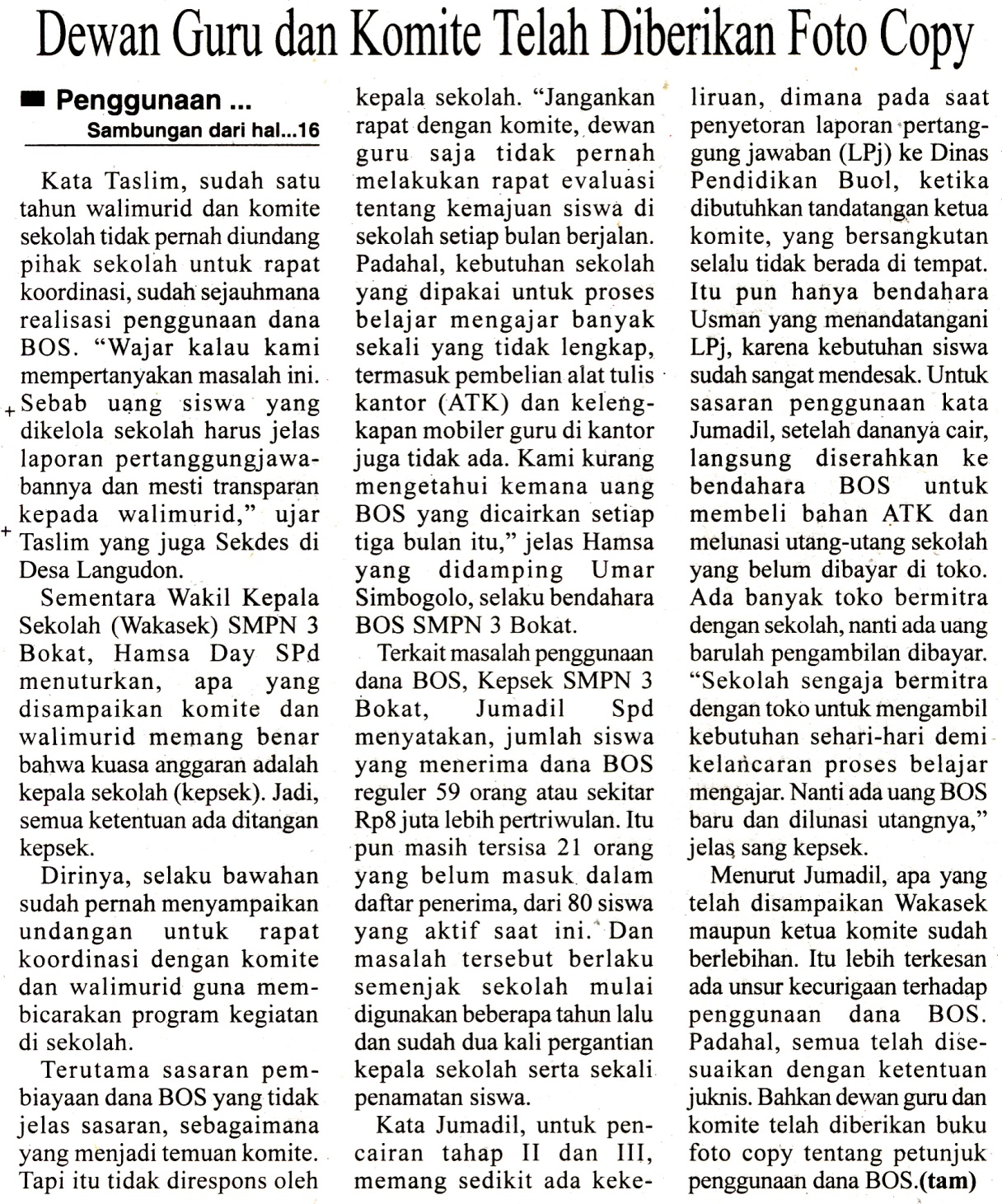 Harian:Radar SultengKasubaudSulteng  IHari, tanggal:Jumat, 02 Desember 2011KasubaudSulteng  IKeterangan:Halaman 16 Kolom 4-5;halaman 14 kolom 1-3KasubaudSulteng  IEntitas:Kabupaten BuolKasubaudSulteng  IHarian:Radar SultengKasubaudSulteng  IHari, tanggal:Jumat, 02 Desember 2011KasubaudSulteng  IKeterangan:Halaman 16 Kolom 4-5;halaman 14 kolom 1-3KasubaudSulteng  IEntitas:Kabupaten BuolKasubaudSulteng  I